 Case Background	RECOMMENDATION TO BE FILED BY NOON ON TUESDAY, OCTOBER 23, 2018.State of Florida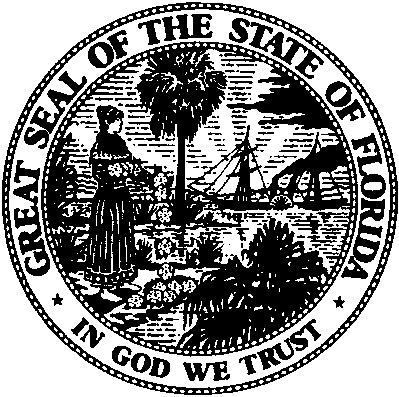 State of FloridaPublic Service CommissionCapital Circle Office Center ● 2540 Shumard Oak Boulevard
Tallahassee, Florida 32399-0850-M-E-M-O-R-A-N-D-U-M-Public Service CommissionCapital Circle Office Center ● 2540 Shumard Oak Boulevard
Tallahassee, Florida 32399-0850-M-E-M-O-R-A-N-D-U-M-DATE:October 18, 2018October 18, 2018October 18, 2018TO:Office of Commission Clerk (Stauffer)Office of Commission Clerk (Stauffer)Office of Commission Clerk (Stauffer)FROM:Office of the General Counsel (Cowdery)Division of Economics (Doherty, Draper)Office of the General Counsel (Cowdery)Division of Economics (Doherty, Draper)Office of the General Counsel (Cowdery)Division of Economics (Doherty, Draper)RE:Docket No. 20180188-EI – Petition for a temporary waiver of application of Rule 25-6.100, F.A.C., by Duke Energy Florida, LLC.Docket No. 20180188-EI – Petition for a temporary waiver of application of Rule 25-6.100, F.A.C., by Duke Energy Florida, LLC.Docket No. 20180188-EI – Petition for a temporary waiver of application of Rule 25-6.100, F.A.C., by Duke Energy Florida, LLC.AGENDA:10/30/18 – Regular Agenda – Proposed Agency Action – Interested Persons May Participate10/30/18 – Regular Agenda – Proposed Agency Action – Interested Persons May Participate10/30/18 – Regular Agenda – Proposed Agency Action – Interested Persons May ParticipateCOMMISSIONERS ASSIGNED:COMMISSIONERS ASSIGNED:COMMISSIONERS ASSIGNED:All CommissionersPREHEARING OFFICER:PREHEARING OFFICER:PREHEARING OFFICER:BrownCRITICAL DATES:CRITICAL DATES:CRITICAL DATES:Pursuant to Section 120.542, Florida Statutes, the Commission must grant or deny the petition by January 14, 2019.SPECIAL INSTRUCTIONS:SPECIAL INSTRUCTIONS:SPECIAL INSTRUCTIONS:None